  RULESThe committee or land owners cannot be held responsible for                any damage, loss or injury to persons, horses or property.The decision of the committee and judges will be final.         The committee reserves the right to cancel any classes if          insufficient number of entries.  Any persons competing or otherwise, when mounted, must wear protective headgear with the harness properly adjusted and                 fastened at all times   Riders must be in PC or competition dress and conduct      themselves appropriately.  Age is taken as on 1st Jan 2013.  This competition is open to all Pony Club members.     Pony Club members must hold a valid spur card. 	Aggressive behaviour, foul language, excessive use of spurs                  or whips by riders, handlers and/or spectators WILL NOT be               allowed and offenders will be asked to leave the event.     All horse and ponies must be over four years old.  All dogs must be kept on leads at all times.  Please DO NOT leave litter or muck out trailers or lorries on the parking area.      No refunds will be given except for cancellation of classes or the competition.   COMBINED TRAINING         COMPETITION           Good Friday March 29, 2013            Maelor Equestrian Centre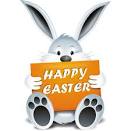        ROSETTES TO SIXTH PLACE IN ALL CLASSES                                AND EASTER EGGS TO WINNERS                       ENTRIES IN ADVANCE                     DRESSAGE & SHOW JUMPING £15                               DRESSAGE ONLY £10                                 FOR MORE DETAILS PLEASE CONTACT:                    Penny Wingfield 07845 128109               e-mail: james@dxml.co.uk             REFRESHMENTS AVAILABLE ON DAY       ABERCONWY BRANCH          OF THE PONY CLUB  COMBINED TRAINING COMPETITION                 DRESSAGE AND SHOW JUMPINGCLASS 1		ASSISTED          (LIMITED ENTRIES)    DRESSAGE:          Pony Club D level (2012) Walk & Trot Test     SHOW JUMPS:	Max height 45cmsRIDERS UNDER 10 YEARS         *         LEAD REINS PERMITTED  CLASS 2	       NEWCOMERS    DRESSAGE: 	Pony Club D level (2012) Walk & Trot Test     SHOW JUMPS:	Max height 60cmsCLASS 3	       INTRODUCTORY    DRESSAGE: 	Pony Club Introductory (2007) Test      SHOW JUMPS:	Max height 75cmsCLASS 4	       NOVICE    DRESSAGE: 	Pony Club Novice (2009) Test    SHOW JUMPS:	Max height 90cmsCLASS 5	       INTERMEDIATE    DRESSAGE: 	Pony Club Intermediate (2013) Test    SHOW JUMPS:	Max height 110cms                   TESTS MAY BE CALLED IN ALL CLASSES ENTRY FORMCLOSING DATE: MARCH 22, 2013PLEASE POST ENTRIES AND PAYMENT TO:THE BRANCH SECRETARY: SANDIE MONKSHAULFRYN, LLANDDOGED, CONWYNORTH WALES      LL26 0BZ(07780   335231)CHEQUES SHOULD BE MADE PAYABLE TO: ABERCONWY PONY CLUB CONTACT DETAILS IN CASE OF QUERY OR CANCELLATION NAMEADDRESS	CONTACT NUMBERE-MAILCLASS NO.RIDER NAME BRANCH NAMEHORSE/PONY NAMEAGE(at Jan 1)ENTRY FEE                                            TOTAL: £                                            TOTAL: £                                            TOTAL: £                                            TOTAL: £                                            TOTAL: £  DC OR BRANCH SECRETARY SIGNATURE   DC OR BRANCH SECRETARY SIGNATURE   DC OR BRANCH SECRETARY SIGNATURE   DC OR BRANCH SECRETARY SIGNATURE   DC OR BRANCH SECRETARY SIGNATURE 